Publicado en Badalona el 13/06/2019 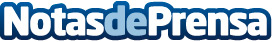 Detección precoz y Prevención, las claves para frenar el incremento del cáncer de piel en el mundoEl 13 de Junio se celebra el Día Mundial para la prevención del cáncer de piel, una Jornada en la que los profesionales de The Skin Cancer Foundation instan a los responsables internacionales de la salud pública a implementar programas de prevención y detección en poblaciones de alto riesgo, y a crear alianzas que cuenten con el apoyo de representantes de medios de comunicación, organizaciones de salud pública y educadores, para frenar el incremento sostenido del cáncer de piel en los últimos añosDatos de contacto:Laura HerreroComunicación SmartSalus609127490Nota de prensa publicada en: https://www.notasdeprensa.es/deteccion-precoz-y-prevencion-las-claves-para Categorias: Medicina Industria Farmacéutica Educación Sociedad Infantil Ocio para niños http://www.notasdeprensa.es